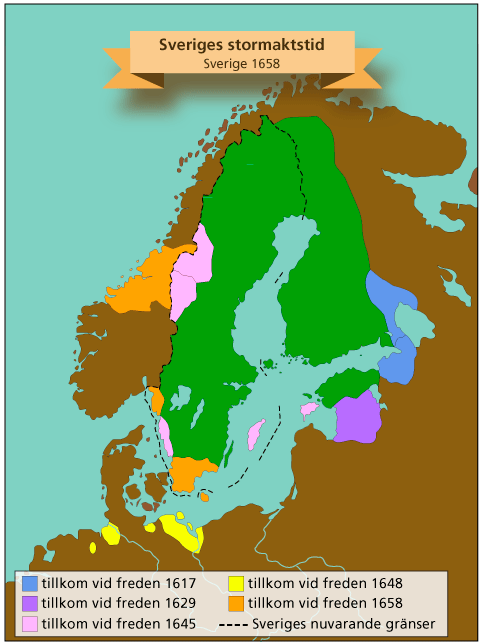 Stormaktstiden    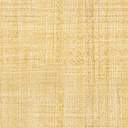 När du har arbetat med det härområdet känner du till:  hur Sverige blir en stormakt  de många krigen och hur de påverkade vanliga människor   hur kungarna blir enväldiga  hur adelns makt först ökar men sedan minskas  de grymma häxjakterna  olika folk i det svenska riketUndervisningFöreläsningar och gemensam högläsning av       faktatexter  		   	Enskilt arbeteSe filmerBedömning  Inlämningsuppgift samt muntligt vid diskussioner